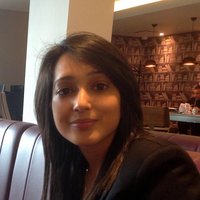 POOJA ARORAI am a young Freelance GP who joined medico-politics after feeling frustrated with my working life. Sessional GPs represent a vital part of the GP workforce and recent changes such as the indicative rate for locums frustrate me further. General Practice is in crisis and it is vital Sessional GPs are not used as a scapegoat. In a short period of time I have become an executive member of my local LMC and have been elected to GPC. I believe my passion to push for change and not being afraid to voice my opinion have played a key part in these roles, especially when many of my peers have lost faith in the system.I feel communication needs to be improved with all of our Sessional GPs and in an effort to improve this I have been writing blogs for the Sessional committee over the past year, despite not being a committee member. I believe my experience will enable me to work with the committee and the GPC to ensure Sessional GPs have a leading role in the future of General Practice. If you are looking for someone who is passionate, will bring about change and is not afraid to speak in large forums, please consider me for your vote.